Warszawa, dn. 21.11.2012 r.Nr ref.: 02/P/2012ZAPROSZENIE DO SKŁADANIA WNIOSKÓW o dopuszczenie do udziału w postępowaniu o udzielenie zamówienia publicznego prowadzonym w trybie przetargu ograniczonego o wartości szacunkowej zamówienia poniżej równowartości 200 tys. euro pod nazwą:Zaprojektowanie, wdrożenie oraz asysta technicznaSystemu Obsługi Pożyczek (SOP), udzielanych przez Mazowiecki Regionalny Fundusz Pożyczkowy Sp. z o. o.w ramach realizacji Projektu: ‘’Mazowiecki Program Pożyczkowy dla Mikro, Małych i Średnich Przedsiębiorstw’’, współfinansowanego z Europejskiego Funduszu Rozwoju Regionalnego w ramach Regionalnego Programu Operacyjnego Województwa Mazowieckiego 2007-2013.Spis treści:I.	Definicje i skróty:	3II.	Informacje o Zamawiającym	3III.	Tryb udzielenia zamówienia	4IV.	Przedmiot zamówienia	4V.	Cel realizacji zamówienia	5VI.	Miejsce i termin wykonania zamówienia	6VII.	Informacja o sposobie porozumiewania się Zamawiającego z Wykonawcami	6VIII.	Warunki udziału w postępowaniu	7IX.	Opis sposobu oceny spełniania warunków, wraz z wykazem oświadczeń lub dokumentów, jakie mają dostarczyć Wykonawcy w celu potwierdzenia spełniania warunków udziału w postępowaniu	8X.	Opis kryteriów wyboru i sposobu oceny wniosków o dopuszczenie	12XI.	Informacje na temat wadium	13XII.	Opis kryteriów wyboru i sposobu oceny ofert	13XIII.	Wzór umowy	14XIV.	Informacja o zamiarze zawarcia umowy ramowej	15XV.	Informacja o przewidywanym wyborze najkorzystniejszej oferty z zastosowaniem aukcji elektronicznej	15XVI.	Miejsce i termin składania wniosków o dopuszczenie do udziału w postępowaniu:	15XVII.	Miejsce i termin otwarcia wniosków o dopuszczenie do udziału w postępowaniu	16XVIII.	Załączniki	16Definicje i skróty:Ustawa PZP - ustawa z dnia 29 stycznia 2004 roku – Prawo zamówień publicznych(Dz. U. z 2010 r., nr 113, poz. 759 ze zm.);Projekt - ‘’Mazowiecki Program Pożyczkowy dla Mikro, Małych i Średnich Przedsiębiorstw’’,  który jest współfinansowany przez Unię Europejską ze środków EFRR w ramach Priorytetu I ‘’Tworzenie warunków dla rozwoju potencjału innowacyjnego i przedsiębiorczości na Mazowszu’’, Działanie 1.4 ‘’Wzmocnienie instytucji otoczenia biznesu’’ Regionalnego Programu Operacyjnego  Województwa Mazowieckiego 2007-2013;SIWZ – Specyfikacja Istotnych  Warunków Zamówienia;Wykonawca -osoba fizyczna, osoba prawna lub jednostka nieposiadająca osobowości prawnej oraz podmioty te występujące wspólnie, o ile spełniają warunki określone w ustawie PZP oraz w SIWZ;System- System Obsługi Pożyczek (dalej także „SOP”), tj. oprogramowanie zapewniające wsparcie głównego procesu biznesowego Zamawiającego, zgodnie z zakresem zawartym w opisie przedmiotu zamówienia oraz wymaganiami przedstawionymi w fazie analizy potrzeb Zamawiającego;PBAZA – dotychczasowe oprogramowanie używane przez Zamawiającego dla wsparcia głównego procesu biznesowego Zamawiającego.Informacje o ZamawiającymMazowiecki Regionalny Fundusz Pożyczkowy Sp. z o. o. z siedzibą w Warszawie został powołany uchwałą sejmiku Województwa Mazowieckiego nr 94/2004 z dnia 19 lipca 2004 r. w celu wspierania przedsiębiorczości na Mazowszu, tworzenia miejsc pracy, a tym samym ograniczania bezrobocia. Zamawiający wspiera przedsięwzięcia gospodarcze, zapewniając dostęp do pozabankowego źródła finansowania. Jedynym wspólnikiem Zamawiającego jest Województwo Mazowieckie. Zamawiający posiada osobowość prawną i działa przez ustanowione w umowie spółki organy. Zamawiający w swoich działaniach stawia sobie za cel wypełnianie misji wspierania przedsiębiorczości i podejmuje działania ułatwiające uzyskanie finansowego wsparcia działalności gospodarczej w regionie Województwa Mazowieckiego. Celem działania Zamawiającego  jest :wspieranie rozwoju mikro, małych i średnich przedsiębiorców z terenu Mazowsza poprzez ułatwianie im dostępu do finansowania dłużnego w drodze  udzielania im pożyczek;podnoszenie świadomości przedsiębiorców i promocja przedsiębiorczości na terenie całej Polski, w tym w szczególności na Mazowszu. Tryb udzielenia zamówieniaPostępowanie prowadzone jest w trybie przetargu ograniczonego o szacunkowej wartości przedmiotu zamówienia poniżej równowartości 200 tys. euro, na podstawie przepisów ustawy PZP.Etapy przetargu:Etap I – Składanie wniosków o dopuszczenie do udziału w przetargu,Etap II – Analiza wniosków o dopuszczenie do udziału w przetargu,Etap III – Zaproszenie do składania ofert przez Wykonawców dopuszczonych do udziału w przetargu,Etap IV – Wybór Wykonawcy.Przedmiot zamówieniaPrzedmiotem zamówienia jest zaprojektowanie, wdrożenie oraz asysta techniczna Systemu mającego wspierać pracowników Zamawiającego w jego głównej działalności – udzielaniu pożyczek i zarządzaniu nimi. Zamówienie jest realizowane w ramach Projektu  ‘’Mazowiecki Program Pożyczkowy dla Mikro, Małych i Średnich Przedsiębiorstw’’ w ramach Regionalnego Programu Operacyjnego Województwa Mazowieckiego 2007-2013, współfinansowanego z Europejskiego Funduszu Rozwoju Regionalnego.Zakres przedmiotu zamówienia obejmuje: Wykonanie analizy przedwdrożeniowej;Opracowanie dokumentacji Systemu; Udzielenie  licencji na oprogramowanie Systemu;Wykonanie wdrożenia Systemu;Import danych z systemu PBAZA do Systemu;Przeprowadzenie szkoleń w zakresie obsługi Systemu;Zapewnienie usług obsługi gwarancyjnej i asysty technicznej dla Systemu.Cel realizacji zamówieniaCelem realizacji zamówienia jest uzyskanie jednolitego, bezpiecznego i niezawodnego informatycznego systemu obsługi pożyczek udzielanych przez Zamawiającego.  Realizacja zadania na zapewnić: ewidencję składanych wniosków o pożyczkę i udzielanych pożyczek wraz z informacją o ich warunkach, przebiegu oraz statusie;ewidencję przedsiębiorców, którym udzielono pożyczki (pożyczkobiorców) ;automatyzację i optymalizację procesów związanych z udzielanymi pożyczkami;usprawnienie importu i eksportu danych oraz powiązań z innymi systemami informatycznymi (bankowym, finansowo-księgowym, itp.);rozbudowanie możliwości prezentacji danych na podstawie raportów generowanych ze zgromadzonych w systemie informatycznym danych.Kody CPV8400000-2	Pakiety oprogramowania do kontroli transakcji biznesowych i osobistych72212442-9	Usługi opracowywania oprogramowania dla systemów finansowych80.53.31.00-0	Usługi szkolenia komputerowegoOferty częścioweJeden Wykonawca może złożyć jedną ofertę. Zamawiający nie dopuszcza składania ofert częściowych.Oferty wariantoweZamawiający nie dopuszcza składania ofert wariantowych. Informacja o przewidywanych zamówieniach uzupełniającychZamawiający przewiduje udzielenie zamówień uzupełniających.Zamówienie uzupełniające, stanowiące nie więcej niż 20 % wartości zamówienia podstawowego, zostanie udzielone na podstawie odrębnej umowy lub umów zawartych z Wykonawcą w trybie zamówienia z wolnej ręki, na podstawie art. 67 ust. 1 pkt 6 ustawy PZP. Okres związania Wykonawcy ofertą wynosi 30 dni od upływu terminu składania ofert.Miejsce i termin wykonania zamówieniaMiejsce wykonania zamówienia: siedziba Zamawiającego.Termin wykonania zamówienia: sześć miesięcy od dnia podpisania umowy.Informacja o sposobie porozumiewania się Zamawiającego z WykonawcamiWszelką korespondencję dotyczącą prowadzonego postępowania należy kierować na adres Zamawiającego: Mazowiecki Regionalny Fundusz Pożyczkowy Sp. z o. o. ul. Hoża 86 lok. 20900-682 Warszawalub na adres e-mail (tj. poczty elektronicznej): m.jarosz@mrfp.plW prowadzonym postępowaniu wszelkie oświadczenia, wnioski, zawiadomienia oraz informacje przekazywane są drogą elektroniczną, za wyjątkiem wniosków o dopuszczenie do udziału w postępowaniu, ofert oraz środków ochrony prawnej, które mogą być wnoszone jedynie w formie pisemnej. Oświadczenia, wnioski, zawiadomienia oraz informacje przekazane drogą elektroniczną uważa się za złożone w terminie, jeżeli ich treść dotrze do Zamawiającego na adres: „m.jarosz@mrfp.pl” przed upływem wymaganego terminu. Osobą uprawnioną do kontaktu z Wykonawcami jest: Magdalena Jarosz.Warunki udziału w postępowaniuO udzielenie zamówienia mogą się ubiegać Wykonawcy, którzy spełniają warunki dotyczące:posiadania uprawnień do wykonywania określonej działalności lub czynności, jeżeli przepisy prawa  nakładają obowiązek ich posiadania;posiadania niezbędnej wiedzy i doświadczenia, tj. w okresie ostatnich 3 lat przed upływem terminu składania wniosków, a jeżeli okres prowadzenia działalności jest krótszy – w tym okresie, wykonali i wdrożyli co najmniej jeden system informatyczny będący systemem obsługi pożyczek lub kredytów udzielanych podmiotom prowadzącym działalność gospodarczą, który został wdrożony w co najmniej  jednym z następujących:funduszu pożyczkowym (tj. podmiocie określonym jako fundusz na stronie www.pzfp.pl), banku spółdzielczym,spółdzielczej kasie oszczędnościowo-kredytowej,o stopniu złożoności i ilości użytkowników (25 użytkowników) porównywalnym z systemem będącym przedmiotem niniejszego przetargu. Przez wdrożenie rozumie się zakończenie procesu, w wyniku którego system informatyczny działa u klienta lub znajduje się na etapie testowania systemu przez klienta. Ponadto systemy te charakteryzowały się następującymi cechami:wartość zlecenia przekraczała kwotę 50 000 zł brutto,został zrealizowane przy użyciu serwera transakcyjnej, relacyjnej bazy danych,był wyposażone w możliwości wymiany informacji z innymi systemami poprzez pliki XML, CSV, XLS (przynajmniej jeden z tych formatów);dysponowania odpowiednim potencjałem technicznym oraz osobami zdolnymi do wykonania zamówienia, tj.: co najmniej trzema osobami posiadającymi doświadczenie związane z realizacją w ciągu ostatnich 3 lat przed upływem terminu składania wniosków co najmniej dwóch projektów obejmujących analizę potrzeb, budowę i obsługę serwisową systemu.sytuacji ekonomicznej i finansowej, tj. dysponowania środkami finansowymi lub posiadania zdolności kredytowej na kwotę co najmniej 50 000 zł.W przypadku oferty Wykonawców wspólnie ubiegających się o udzielenie zamówienia, warunki określone w pkt. VIII ust. 1 muszą zostać spełnione łącznie przez wszystkich Wykonawców. Opis sposobu oceny spełniania warunków wraz z wykazem oświadczeń lub dokumentów, jakie mają dostarczyć Wykonawcy w celu potwierdzenia spełniania warunków udziału w postępowaniuZamawiający dokona oceny spełniania przez Wykonawców warunków udziału w postępowaniu, na podstawie załączonych dokumentów i oświadczeń. W celu potwierdzenia spełniania warunków, o których mowa w pkt. VIII oraz w celu wykazania braku podstaw do wykluczenia z postępowania, Wykonawca ma obowiązek złożyć następujące dokumenty:wypełniony i podpisany wniosek o dopuszczenie do udziału w przetargu, będący załącznikiem nr 1 do niniejszego dokumentu;wypełnione i podpisane oświadczenie Wykonawcy o braku podstaw do wykluczenia (załącznik nr 2 do niniejszego dokumentu);wypełniony i podpisany załącznik nr 3, który stanowi wykaz wykonanych, a w przypadku świadczeń okresowych lub ciągłych również wykonywanych, w okresie ostatnich 3 lat przed upływem terminu składania wniosków, a jeżeli okres prowadzenia działalności jest krótszy – w tym okresie, usług, o których mowa w pkt. VIII ust. 1 pkt. 1.2., z podaniem ich wartości, przedmiotu, dat wykonania, odbiorców, wraz z  dokumentami potwierdzającymi, że usługi te zostały wykonane lub są wykonywane należycie. Jeżeli Wykonawcy wspólnie ubiegają się o udzielenie zamówienia, dokument ten składa przynajmniej jeden z nich;wypełniony i podpisany załącznik nr 4, który stanowi wykaz osób, które będą uczestniczyć w wykonywaniu zamówienia, wraz z informacjami na temat ich kwalifikacji zawodowych, doświadczenia i wykształcenia, niezbędnych do wykonania zamówienia, a także zakresu wykonywanych przez nie czynności wraz z informacją o podstawie dysponowania tymi osobami.aktualny odpis z właściwego rejestru, jeżeli odrębne przepisy wymagają wpisu do rejestru, w celu wykazania braku podstaw do wykluczenia w oparciu o art. 24 ust. 1 pkt 2 ustawy PZP, wystawiony nie wcześniej niż 6 miesięcy przed upływem terminu składania wniosków, a w stosunku do osób fizycznych oświadczenie w zakresie art. 24 ust. 1 pkt 2 ustawy PZP.  Jeżeli Wykonawcy wspólnie ubiegają się o udzielenie zamówienia, dokument ten składa każdy z nich; aktualne zaświadczenie właściwego naczelnika urzędu skarbowego potwierdzające, że Wykonawca nie zalega z uiszczaniem podatków lub zaświadczenie, że uzyskał przewidziane prawem zwolnienie, odroczenie lub rozłożenie na raty zaległych płatności lub wstrzymanie w całości decyzji właściwego organu – wystawione nie wcześniej niż 3 miesiące przed upływem terminu składania wniosków. Jeżeli Wykonawcy wspólnie ubiegają się o udzielenie zamówienia dokument ten składa każdy z nich;aktualne zaświadczenie właściwego oddziału Zakładu Ubezpieczeń Społecznych lub Kasy Rolniczego Ubezpieczenia Społecznego potwierdzające, że Wykonawca nie zalega z opłacaniem składek na ubezpieczenie zdrowotne i społeczne, lub potwierdzenie, że uzyskał przewidziane prawem zwolnienie, odroczenie lub rozłożenie na raty zaległych płatności lub wstrzymanie w całości wykonania decyzji właściwego organu – wystawionego nie wcześniej niż 3 miesiące przed upływem terminu składania wniosków. Jeżeli Wykonawcy wspólnie ubiegają się o udzielenie zamówienia dokument ten składa każdy z nich;aktualną informację z Krajowego Rejestru Karnego w zakresie określonym w art. 24 
ust. 1 pkt 4-8 oraz 10-11 ustawy PZP, wystawioną nie wcześniej niż 6 miesięcy przed upływem terminu składania wniosków. Jeżeli Wykonawcy wspólnie ubiegają się o udzielenie zamówienia dokument ten składa każdy z nich;aktualną informację z Krajowego Rejestru Karnego w zakresie określonym w art. 24 ust. 1 pkt 9 ustawy PZP, wystawioną nie wcześniej niż 6 miesięcy przed upływem terminu składania wniosków. Jeżeli Wykonawcy wspólnie ubiegają się o udzielenie zamówienia dokument ten składa każdy z nich;informację banku lub spółdzielczej kasy oszczędnościowo-kredytowej, w których Wykonawca posiada rachunek, potwierdzającą wysokość posiadanych środków finansowych lub zdolność kredytową Wykonawcy (zgodnie z pkt VIII ust. 1 pkt 1.4.), wystawioną nie wcześniej niż 3 miesiące przed upływem terminu składania wniosków.Jeżeli, w przypadku Wykonawcy mającego siedzibę na terytorium Rzeczypospolitej Polskiej, osoby, o których mowa w art. 24 ust. 1 pkt 5 – 8 ustawy PZP mają miejsce zamieszkania poza terytorium Rzeczypospolitej Polskiej, Wykonawca składa w odniesieniu do nich zaświadczenie właściwego organu sądowego albo administracyjnego miejsca zamieszkania dotyczące niekaralności tych osób w zakresie określonym w art. 24 ust. 1 pkt 5 – 8 ustawy PZP, wystawione nie wcześniej niż 6 miesięcy przed upływem terminu składania wniosków, z tym,  że w przypadku, gdy w miejscu zamieszkania tych osób nie wydaje się takich zaświadczeń – zastępuje je dokumentem zawierającym oświadczenie złożone przed notariuszem, właściwym organem sądowym, administracyjnym albo organem samorządu zawodowego lub gospodarczego miejsca zamieszkania tych osób.Jeżeli Wykonawca ma siedzibę lub miejsce zamieszkania poza terytorium Rzeczypospolitej Polskiej, zamiast dokumentów:o których mowa w ust. 2 pkt 2.5.-2.7. i pkt 2.9. składa dokument lub dokumenty, wystawione w kraju, w którym ma siedzibę lub miejsce zamieszkania, potwierdzające odpowiednio, że: nie otwarto jego likwidacji ani nie ogłoszono upadłości,nie zalega z uiszczaniem podatków, opłat, składek na ubezpieczenie społeczne i zdrowotne albo że uzyskał przewidziane prawem zwolnienie, odroczenie lub rozłożenie na raty zaległych płatności lub wstrzymanie w całości wykonania decyzji właściwego organu,nie orzeczono wobec niego zakazu ubiegania się o zamówienie.4.2. o którym mowa w ust. 2 pkt 2.8., składa zaświadczenie właściwego organu sądowego lub administracyjnego kraju pochodzenia albo zamieszkania osoby, której dokumenty dotyczą, w zakresie określonym w art. 24 ust. 1 pkt 4-8 ustawy PZP.Dokumenty, o których mowa w ust. 4 pkt 4.1. lit. a. i c. oraz pkt 4.2 powinny być wystawione nie wcześniej niż 6 miesięcy przed upływem terminu składania wniosków.Dokument, o którym mowa w ust. 4 pkt 4.1. lit. b. powinien być wystawiony nie wcześniej niż 3 miesiące przed upływem terminu składania wniosków.Jeżeli w miejscu zamieszkania osoby lub w kraju, w którym Wykonawca ma siedzibę lub miejsce zamieszkania, nie wydaje się dokumentów, o których mowa w ust. 4, zastępuje się je dokumentem zawierającym oświadczenie złożone przed notariuszem, właściwym organem sądowym, administracyjnym albo organem samorządu zawodowego lub gospodarczego odpowiednio kraju pochodzenia osoby lub kraju, w którym Wykonawca ma siedzibę lub miejsce zamieszkania.W zakresie terminu, w którym powinny być wystawione dokumenty, o których mowa w ust. 7 stosuje się odpowiednio postanowienia ust. 5 i 6.Wymagane dokumenty powinny być przedstawione w formie oryginału lub kserokopii potwierdzonej za zgodność z oryginałem przez osobę lub osoby, uprawnione do reprezentowania Wykonawcy, z wyjątkiem dokumentów, o których mowa w pkt IX, ust. 2, pkt 2.1 – 2.4.Dokumenty sporządzone w języku obcym są składane wraz z tłumaczeniem przysięgłym na język polski.Jeżeli Wykonawca, wykazując spełnianie warunków, o których mowa w art. 22 ust. 1 Ustawy PZP polega na zasobach innych podmiotów, na zasadach określonych w art. 26 ust. 2b Ustawy PZP, zobowiązany jest udowodnić Zamawiającemu, iż będzie dysponował zasobami niezbędnymi do realizacji zamówienia, w szczególności przedstawiając w tym celu pisemne zobowiązanie tych podmiotów do oddania mu do dyspozycji niezbędnych zasobów na okres korzystania z nich przy wykonywaniu zamówienia. Jeżeli Wykonawca, wykazując spełnianie warunków, o których mowa w art. 22 ust. 1 Ustawy PZP polega na zasobach innych podmiotów, na zasadach określonych w art. 26 ust. 2b Ustawy PZP, a podmioty te będą brały udział w realizacji części zamówienia, zamawiający żąda przedstawienia w odniesieniu do tych podmiotów dokumentów wymienionych 
w ust. 2 pkt 2.4- 2.9. Postanowienia dotyczące podmiotów, które mają siedzibę lub miejsce zamieszkania poza granicami Rzeczypospolitej stosuje się odpowiednio.Jeżeli Wykonawca, wykazując spełnianie warunku, o którym mowa w art. 22 ust. 1 pkt 4 Ustawy PZP polega na zdolnościach finansowych innych podmiotów na zasadach określonych w art. 26 ust. 2b Ustawy PZP, Zamawiający wymaga przedłożenia informacji, o której mowa w ust. 2 pkt 2.10, dotyczącej tych podmiotów.W przypadku Wykonawców wspólnie ubiegających się o udzielenie zamówienia oraz w przypadku podmiotów, o których mowa w ust. 13 i 14, kopie dokumentów dotyczących odpowiednio Wykonawcy lub tych podmiotów są poświadczane za zgodność z oryginałem przez wykonawcę lub te podmioty.Jeżeli Wykonawcy wspólnie ubiegają się o udzielenie zamówienia, ustanawiają pełnomocnika do reprezentowania ich w postępowaniu albo do reprezentowania ich w postępowaniu i zawarcia umowy. Stosowne pełnomocnictwo w oryginale lub w postaci kopii poświadczonej notarialnie należy dołączyć do wniosku.Opis kryteriów wyboru i sposobu oceny wniosków o dopuszczenie1.	Do III etapu przetargu – składania ofert – Zamawiający zaprosi dwudziestu Wykonawców.2.	Ocena spełnienia przez Wykonawcę warunków udziału w postępowaniu będzie dokonana zgodnie z formułą „spełnia/nie spełnia” w oparciu o informacje zawarte w dokumentach i oświadczeniach wyszczególnionych w pkt IX ust. 2 pkt 2.1. – 2.10. Z treści załączonych do oświadczeń dokumentów musi wynikać jednoznacznie, iż ww. warunki Wykonawca spełnił.3.	Jeżeli liczba Wykonawców, którzy spełniają warunki udziału w postępowaniu będzie większa niż 20, Zamawiający zaprosi do składania ofert Wykonawców, którzy spełnią ww. warunki oraz określone poniżej kryteria kwalifikacji:w pierwszej kolejności na liście klasyfikacyjnej umieszczeni zostaną Wykonawcy, którzy wdrożyli największą liczbę systemów informatycznych – określonych w pkt VIII ust 1. pkt 1.2 – w funduszach pożyczkowych. Za każde takie wdrożenie Wykonawca otrzyma jeden punkt,w drugiej kolejności na liście klasyfikacyjnej umieszczeni zostaną Wykonawcy, którzy wdrożyli największą liczbę systemów informatycznych – określonych w pkt VIII ust 1. pkt 1.2 – w bankach spółdzielczych i spółdzielczych kasach oszczędnościowo-kredytowych. Za każde takie wdrożenie Wykonawca otrzyma jeden punkt.4.	Zamawiający wezwie Wykonawców, którzy w określonym terminie nie złożyli oświadczeń i dokumentów potwierdzających spełnianie warunków udziału w postępowaniu lub którzy złożyli dokumenty zawierające błędy, do ich uzupełnienia zgodnie z art. 26 Ustawy PZP.Informacje na temat wadiumZamawiający nie wymaga wniesienia wadium.Opis kryteriów wyboru i sposobu oceny ofertPrzy wyborze najkorzystniejszej oferty Zamawiający będzie kierować się następującymi kryteriami i ich znaczeniem oraz w następujący sposób będzie oceniać oferty w poszczególnych kryteriach:W każdym z kryteriów: 1, 2 i 3 dotyczących ceny, najwyższą liczbę punktów (zgodną z tabelą) otrzyma oferta zawierająca najniższą cenę brutto w ramach danej ceny, a każda następna odpowiednio zgodnie ze wzorem: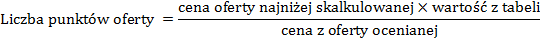 W kryterium 4 „Czas trwania gwarancji” oferta uzyska następujące liczby punktów, w zależności od zaproponowanego okresu udzielania przez Wykonawcę gwarancji:Czas trwania gwarancji 12 miesięcy – 0 punktów,Czas trwania gwarancji 36 miesięcy lub więcej – 10 punktów,Dla czasu trwania gwarancji od 12 do 36 miesięcy, liczba punktów oferty zostanie wyliczona wg wzoru: 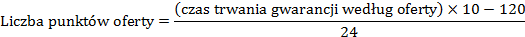 Czas trwania gwarancji krótszy niż 12 miesięcy spowoduje odrzucenie oferty.W kryterium 5 „Funkcjonalność Systemu”  najwyższą liczbę punktów (zgodną z tabelą) uzyska oferta, której możliwości zrealizowania funkcjonalności obsługi pożyczek zostaną ocenione najlepiej, a każda następna odpowiednio zgodnie ze wzorem: 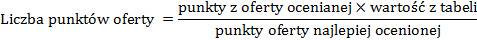 Zespół oceniający Zamawiającego przyzna punkty za każdą wymaganą funkcję lub mechanizm, potwierdzone w złożonej dokumentacji. Lista ocenianych funkcji określona jest w załączniku do Opisu Przedmiotu Zamówienia, który stanowi załącznik nr 1 do SIWZ. Następnie wszystkie punkty dla ocenianego systemu zostaną zsumowane.Następnie punkty przyznane w poszczególnych kryteriach w danej ofercie zostaną do siebie dodane.Zamawiający udzieli zamówienia Wykonawcy, którego oferta uzyska największą liczbę punktów.Wzór umowyUmowa zostanie podpisana zgodnie z wzorem umowy ustanowionym przez Zamawiającego.Rozliczenia prowadzone będą w walucie polskiej (PLN).Zamawiający przewiduje możliwość wprowadzenia zmian do wzoru umowy, z zastrzeżeniem art. 144 Ustawy PZP. Wszelkie zmiany treści umowy wymagają formy pisemnej pod rygorem nieważnościZamawiający przewiduje możliwość zmiany istotnych postanowień umowy w przypadkach, gdy:nastąpi zmiana powszechnie obowiązujących przepisów prawa w zakresie mającym wpływ na realizację przedmiotu zamówienia, w tym zmian wprowadzonych w umowach pomiędzy Zamawiającym a inną niż Wykonawca stroną, w tym instytucjami nadzorującymi realizację Projektu;konieczność wprowadzenia zmian będzie następstwem zmian po stronie Zamawiającego, w tym w szczególności w jego strukturze organizacyjnej;w związku ze stwierdzonymi rozbieżnościami w umowie i załącznikach, wystąpi potrzeba ujednolicenia postanowień umowy w celu ich jednoznacznej interpretacji.Informacja o zamiarze zawarcia umowy ramowejZamawiający nie przewiduje zawarcia umowy ramowej.Informacja o przewidywanym wyborze najkorzystniejszej oferty z zastosowaniem aukcji elektronicznejZamawiający nie przewiduje dokonywania wyboru najkorzystniejszej oferty z zastosowaniem aukcji elektronicznej.Miejsce i termin składania wniosków o dopuszczenie do udziału w postępowaniu:Wnioski o dopuszczenie do udziału w postępowaniu należy składać w zamkniętych kopertach z dopiskiem „Przetarg, nr ref. 02/P/2012” w Sekretariacie siedziby Zamawiającego (pokój nr 209) ul. Hoża 86 lok. 209, 00-682 Warszawa, do dnia 3.12.2012 r. do godziny 12:00.Miejsce i termin otwarcia wniosków o dopuszczenie do udziału w postępowaniuOtwarcie wniosków nastąpi w siedzibie Zamawiającego w dniu 3.12.2012r. o godz. 13:00 i będzie miało charakter jawny.Osoby zainteresowane udziałem w sesji otwarcia wniosków proszone są o stawiennictwo i oczekiwanie w Sekretariacie Zamawiającego (pokój nr 209), co najmniej na 10 minut przed terminem określonym w ust.1.ZałącznikiZałącznik nr 1-Wniosek o dopuszczenie do udziału w przetarguZałącznik nr 2 - Oświadczenie wykonawcy o braku podstaw do wykluczeniaZałącznik nr 3 - Wykaz wykonanych usługZałącznik nr 4 - Wykaz osób, które będą uczestniczyć w wykonywaniu zamówieniaLp.KryteriumLiczba punktów1.Cena licencji202.Cena rocznej asysty technicznej103.Cena dostosowania Systemu do potrzeb Zamawiającego i wdrożenia204.Czas trwania gwarancji105.Funkcjonalność Systemu40RAZEM100